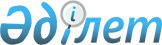 О внесении изменений и дополнений N 2 в приказ Министра экономики и бюджетного планирования Республики Казахстан от 23 сентября 2002 года N 3 "Об утверждении Единой бюджетной классификации Республики Казахстан"
					
			Утративший силу
			
			
		
					Приказ Министра экономики и бюджетного планирования Республики Казахстан от 17 октября 2002 года N 10. Зарегистрирован в Министерстве юстиции Республики Казахстан 21 октября 2002 года N 2018. Утратил силу - приказом Министра экономики и бюджетного планирования РК от 02.06.2005г. N 75
 


Извлечение из приказа Министра экономики и бюджетного планирования






 Республики Казахстан от 02.06.2005г. N 75





      "В соответствии со статьей 27 Закона Республики Казахстан от 24 марта 1998 года "О нормативных правовых актах" и в связи с принятием постановления Правительства Республики Казахстан от 24 декабря 2004 года N 1362 "Об утверждении Единой бюджетной классификации Республики Казахстан" ПРИКАЗЫВАЮ:






      1. Признать утратившими силу приказы по Единой бюджетной классификации согласно приложению к настоящему приказу.






      2. Настоящий приказ вводится в действие с даты подписания и распространяется на отношения, возникшие с 1 января 2005 года.





 




      Министр





 




                                    Приложение 






                                    к приказу Министра 






                                    экономики и бюджетного 






                                    планирования






                                    Республики Казахстан 






                                    от 02.06.2005г. N 75





 




                        Перечень приказов






                по Единой бюджетной классификации





 




      ...






      33. Приказ Министра экономики и бюджетного планирования Республики Казахстан от 17 октября 2002 года N 10 "О внесении изменений и дополнений N 2 в приказ Министра экономики и бюджетного планирования Республики Казахстан от 23 сентября 2002 года N 3 "Об утверждении Единой бюджетной классификации Республики Казахстан" ...".






--------------------------------------------------------------------





 



      В соответствии с 
 Указом 
 Президента Республики Казахстан от 28 августа 2002 года N 931 "О мерах по дальнейшему совершенствованию системы государственного управления Республики Казахстан" и 
 постановлением 
 Правительства Республики Казахстан от 15 октября 2002 года N 1128 "О внесении изменения в постановление Правительства Республики Казахстан от 27 декабря 2001 года N 1715" приказываю:




      1. Внести в 
 приказ 
 Министра экономики и бюджетного планирования Республики Казахстан от 23 сентября 2002 года N 3 "Об утверждении Единой бюджетной классификации Республики Казахстан" следующие изменения и дополнения:



      в Единой бюджетной классификации Республики Казахстан, утвержденной указанным приказом:



      в функциональной классификации расходов бюджета:



      в функциональной группе 1 "Государственные услуги общего характера":



      в подфункции 1 "Представительные, исполнительные и другие органы, выполняющие общие функции государственного управления":



      по администратору программ 406 "Счетный комитет по контролю за исполнением республиканского бюджета" исключить следующие программы и подпрограмму:



      001 "Административные затраты" с подпрограммой 001 "Аппарат центрального органа"



      016 "Проведение мероприятий за счет резерва Правительства Республики Казахстан для ликвидации чрезвычайных ситуаций природного и техногенного характера и иных непредвиденных расходов"



      023 "Проведение мероприятий за счет средств на представительские затраты"



      500 "Информационно-вычислительное обслуживание Счетного комитета по контролю за исполнением республиканского бюджета"



      600 "Обеспечение вычислительной и организационной техникой Счетного комитета по контролю за исполнением республиканского бюджета";



      по администратору программ 104 "Канцелярия Премьер-Министра Республики Казахстан" дополнить программами 029, 079 и 600 следующего содержания:



      "029 Выполнение обязательств Правительства, центральных государственных органов и их территориальных подразделений по решениям судов из резерва Правительства Республики Казахстан



      079 Выполнение функций лицензиаров



      600 Обеспечение компьютерной и организационной техникой Канцелярии Премьер-Министра Республики Казахстан";



      в подфункции 2 "Финансовая деятельность":



      по администратору программ 217 "Министерство финансов Республики Казахстан":



      дополнить программами 201, 503, 504, 505, 506, 603, 604, 605, 606, 607, 702, 703 и 705 следующего содержания:



      "201 Материально-техническое обеспечение налоговых органов Министерства финансов Республики Казахстан



      503 Сопровождение информационной налоговой системы "Интегрированная налоговая информационная система" (ИНИС)



      504 Сопровождение информационной системы "Мониторинг крупных предприятий"



      505 Сопровождение информационной системы "Контроль за оборотом и производством акцизной продукции"



      506 Сопровождение информационной системы "Государственный реестр налогоплательщиков и объектов налогообложения Республики Казахстан"



      603 Развитие информационной налоговой системы "Интегрированная налоговая информационная система" (ИНИС)



      604 Развитие информационной системы "Мониторинг крупных предприятий"



      605 Развитие информационной системы "Контроль за оборотом и производством акцизной продукции"



      606 Развитие информационной системы "Государственный реестр налогоплательщиков и объектов налогообложения Республики Казахстан"



      607 Создание информационной системы "Электронные формы налоговой отчетности"



      702 Проведение процедур реорганизации и банкротства



      703 Печатание акцизных и учетно-контрольных марок, свидетельств и патентов



      705 Оценка, хранение и реализация имущества, поступившего в собственность государства по отдельным основаниям";



      программу 501 "Сопровождение информационных систем органов Министерства финансов Республики Казахстан" дополнить подпрограммой 032 следующего содержания:



      "032 Сопровождение информационных систем, телекоммуникаций общего назначения и систем налогового администрирования";



      программу 600 "Создание информационных систем органов Министерства финансов Республики Казахстан" дополнить подпрограммами 030 и 031 следующего содержания:



      "030 Создание информационных систем органов Министерства финансов Республики Казахстан



      031 Создание и развитие информационных систем, телекоммуникаций общего назначения и систем налогового администрирования";



      дополнить администратором программ 220 с программой 030 следующего содержания:



      "220 Министерство экономики и бюджетного планирования Республики Казахстан



      030 Прикладные исследования в области планирования и перспективного прогнозирования государственных финансов";



      дополнить администратором программ 406 с программой 001 с подпрограммой 001, программами 016, 023, 500 и 600 следующего содержания:



      "406 Счетный комитет по контролю за исполнением республиканского бюджета



      001 Административные затраты



      001 Аппарат центрального органа



      016 Проведение мероприятий за счет резерва Правительства Республики Казахстан для ликвидации чрезвычайных ситуаций природного и техногенного характера и иных непредвиденных расходов



      023 Проведение мероприятий за счет средств на представительские затраты



      500 Информационно-вычислительное обслуживание Счетного комитета по контролю за исполнением республиканского бюджета



      600 Обеспечение вычислительной и организационной техникой Счетного комитета по контролю за исполнением республиканского бюджета";



      по администратору программ 610 "Агентство Республики Казахстан по государственным закупкам" дополнить программами 500 и 600 следующего содержания:



      "500 Сопровождение информационных систем Агентства Республики Казахстан по государственным закупкам



      600 Создание информационных систем Агентства Республики Казахстан по государственным закупкам";



      дополнить администратором программ 619 с программой 001 с подпрограммами 001 и 002, программой 031 с подпрограммой 030, программами 016, 023, 029, 035, 036, 200, 301, 500 и 600 следующего содержания:



      "619 Агентство таможенного контроля Республики Казахстан



      001 Административные затраты



      001 Аппарат центрального органа



      002 Аппараты территориальных органов



      016 Проведение мероприятий за счет резерва Правительства Республики Казахстан для ликвидации чрезвычайных ситуаций природного и техногенного характера и иных непредвиденных расходов



      023 Проведение мероприятий за счет средств на представительские затраты



      029 Выполнение обязательств Правительства, центральных государственных органов и их территориальных подразделений по решениям судов из резерва Правительства Республики Казахстан



      031 Обеспечение таможенного контроля с применением служебно-розыскных собак



      030 Кинологический центр 



      035 Печатание акцизных и учетно-контрольных марок, свидетельств и патентов



      036 Обеспечение охраны таможенной границы Республики Казахстан



      200 Материально-техническое обеспечение таможенных органов



      301 Строительство и реконструкция таможенных постов



      500 Сопровождение таможенной информационной системы "ТАИС"



      600 Развитие таможенной информационной системы "ТАИС";



      в подфункции 3 "Внешнеполитическая деятельность" дополнить администратором программ 233 с программой 052 следующего содержания:



      "233 Министерство индустрии и торговли Республики Казахстан



      052 Проведение рекламно-информационной работы по привлечению инвестиций";



      в подфункции 4 "Фундаментальные научные исследования" дополнить администратором программ 220 с программой 036 следующего содержания:



      "220 Министерство экономики и бюджетного планирования Республики Казахстан



      036 Программа инновационного развития Республики Казахстан";



      в подфункции 5 "Планирование и статистическая деятельность" дополнить администратором программ 220 с программами 032, 037, 038, 039, 501 и 602 следующего содержания:



      "220 Министерство экономики и бюджетного планирования Республики Казахстан



      032 Прикладные научные исследования в области экономики



      037 Совершенствование системы планирования и прогнозирования в энергетическом секторе Казахстана



      038 Разработка рекомендаций по совершенствованию системы государственного управления в Республике Казахстан, организация работы государственного аппарата



      039 Мониторинг геополитических и геоэкономических процессов в мире, оценка их влияния на текущее состояние и перспективы развития страны



      501 Сопровождение информационной системы "Демографический потенциал Казахстана"



      602 Создание информационной системы "Демографический потенциал Казахстана";



      в подфункции 9 "Прочие государственные услуги общего характера" 



      дополнить администратором программ 220 с программой 001 с подпрограммой 001, программами 016, 023, 029, 500 и 600 следующего содержания:



      "220 Министерство экономики и бюджетного планирования Республики Казахстан



      001 Административные затраты



      001 Аппарат центрального органа



      016 Проведение мероприятий за счет резерва Правительства Республики Казахстан для ликвидации чрезвычайных ситуаций природного и техногенного характера и иных непредвиденных расходов



      023 Проведение мероприятий за счет средств на представительские затраты



      029 Выполнение обязательств Правительства, центральных государственных органов и их территориальных подразделений по решениям судов из резерва Правительства Республики Казахстан



      500 Сопровождение информационных систем Министерства экономики и бюджетного планирования Республики Казахстан



      600 Создание информационных систем Министерства экономики и бюджетного планирования Республики Казахстан";



      в функциональной группе 3 "Общественный порядок и безопасность" в подфункции 5 "Деятельность по обеспечению безопасности личности, общества и государства" дополнить администратором программ 104 с программой 033 с подпрограммой 030, программой 034 с подпрограммой 030, программами 035, 037, 601 и 602 следующего содержания:



      "104 Канцелярия Премьер-Министра Республики Казахстан



      033 Организация технической защиты информации в государственных органах



      030 Центр по организации технической защиты информации в государственных органах



      034 Обеспечение специальной связью



      030 Фельдъегерская служба



      035 Обеспечение средствами защиты информации государственных органов



      037 Обеспечение нормативными правовыми актами государственных органов



      601 Обеспечение вычислительной и организационной техникой Государственной фельдъегерской службы



      602 Обеспечение вычислительной и организационной техникой Центра технической защиты информации в государственных органах";



      в функциональной группе 4 "Образование" в подфункции 5 "Дополнительное профессиональное образование":



      дополнить администратором программ 233 с программой 010 с подпрограммой 030 следующего содержания:



      "233 Министерство индустрии и торговли Республики Казахстан



      010 Повышение квалификации и переподготовка кадров



      030 Обучение специалистов на звание экспертов-аудиторов международного уровня";



      дополнить администратором программ 610 с программой 010 с подпрограммой 005 следующего содержания:



      "610 Агентство Республики Казахстан по государственным закупкам



      010 Повышение квалификации и переподготовка кадров



      005 Повышение квалификации государственных служащих";



      в функциональной группе 8 "Культура, спорт, туризм и информационное пространство":



      в подфункции 1 "Деятельность в области культуры" по администратору программ 230 "Министерство культуры, информации и общественного согласия Республики Казахстан" исключить следующие программы:



      200 "Приобретение архивных документов для государственных архивов"



      302 "Капитальный ремонт здания Национальной библиотеки Республики Казахстан";



      в подфункции 3 "Информационное пространство" администратора программ 230 "Министерство культуры, информации и общественного согласия Республики Казахстан" дополнить программами 200 и 302 следующего содержания:



      "200 Приобретение архивных документов для государственных архивов 



      302 Капитальный ремонт здания Национальной библиотеки Республики Казахстан";



      в функциональной группе 9 "Топливно-энергетический комплекс и недропользование" в подфункции 9 "Прочие услуги в области топливно-энергетического комплекса и недропользования" дополнить администратором программ 217 с программой 039 следующего содержания:



      "217 Министерство финансов Республики Казахстан



      039 Исполнение обязательств "Карагандашахтуголь" по возмещению ущерба, нанесенного здоровью работников ликвидированных шахт";



      в функциональной группе 10 "Сельское, водное, лесное, рыбное хозяйство и охрана окружающей среды" в подфункции 2 "Водное хозяйство" по администратору программ 212 "Министерство сельского хозяйства Республики Казахстан" дополнить программой 730 с подпрограммами 080, 081, 101 и 102, программой 731 с подпрограммами 080 и 081, программой 732 с подпрограммой 029, программой 733 с подпрограммой 030, программой 736 с подпрограммами 030 и 031, программами 726, 729 и 739 следующего содержания:



      "730 Проект регулирования русла реки Сырдарья и сохранение северной части Аральского моря



      080 Реализация проекта за счет внешних займов



      081 Реализация проекта за счет внутренних источников



      101 Приобретение услуг местных консультантов для оказания содействия в управлении проектом из внутренних источников



      102 Обеспечение консультационными услугами для осуществления детального проектирования, технического надзора во время строительства и срока обслуживания из внутренних источников



      731 Проект водоснабжения и санитарии населенных пунктов региона Аральского моря



      080 Реализация проекта за счет внешних займов



      081 Реализация проекта за счет внутренних источников



      732 Программа поиска утечек водопроводной сети, установление водомеров в рамках проекта "Водоснабжение Казалинска/Новоказалинска"



      029 Реализация гранта за счет внутренних источников



      733 Охрана и рациональное использование водных ресурсов



      030 Разработка схем, водохозяйственных балансов и нормативов в области охраны и использования водных ресурсов



      736 Строительство и реконструкция систем обеспечения водой



      030 Реконструкция Кокшетауского промводопровода и строительство нового участка до г. Щучинска



      031 Строительство и реконструкция системы обеспечения сельских населенных пунктов питьевой водой



      726 Сохранение и восстановление имущества, находящегося в республиканской собственности, по объектам водоснабжения



      729 Эксплуатация водохозяйственных объектов республиканского значения, не связанных с подачей воды



      739 Разработка технико-экономических обоснований по защите от паводкового затопления застройки левобережной части г.Астаны";



      в подфункции 3 "Лесное хозяйство":



      исключить администратора программ 694 "Управление Делами Президента Республики Казахстан" с программой 037 "Охрана, защита, воспроизводство лесов и животного мира" с подпрограммой 030 "Государственный национальный природный парк "Бурабай";



      дополнить администратором программ 212 с программами 206, 207, программой 724 с подпрограммами 030, 031, 032, 033, 034, 035, 036 и 037 следующего содержания:



      "212 Министерство сельского хозяйства Республики Казахстан



      206 Развитие материально-технической базы Казахского государственного республиканского лесосеменного учреждения



      207 Развитие материально-технической базы учреждений по охране лесов и животного мира



      724 Леса Казахстана



      030 Казахское государственное республиканское лесосеменное учреждение



      031 Учреждения по охране лесов и животного мира



      032 Санитарно-защитная зеленая зона города Астана



      033 Авиаохрана леса



      034 Лесоохотоустройство и лесохозяйственное проектирование



      035 Селекция и сортоиспытание древесно-кустарниковых пород



      036 Государственный учет и кадастр лесов и биоресурсов



      037 Разработка биологических обоснований в области леса и биоресурсов";



      в подфункции 4 "Рыбное хозяйство" дополнить администратором программ 212 с программой 208, программой 725 с подпрограммами 030 и 031, программой 738 с подпрограммами 030 и 031 следующего содержания:



      "212 Министерство сельского хозяйства Республики Казахстан



      208 Развитие материально-технической базы Северо-Каспийского регионального учреждения по охране биоресурсов



      725 Охрана и воспроизводство биоресурсов



      030 Воспроизводство рыбных запасов (молоди рыб)



      031 Технические мероприятия по рыбохозяйственной мелиорации в местах нереста осетровых видов рыб



      738 Охрана рыбных запасов и регулирование рыболовства



      030 Балхашское региональное учреждение по охране биоресурсов



      031 Северо-Каспийское региональное учреждение по охране биоресурсов";



      в подфункции 5 "Охрана окружающей среды":



      дополнить администратором программ 212 с программой 210, программой 723 с подпрограммой 030, программой 727 с подпрограммой 030, программой 728 с подпрограммами 030 и 031, программой 734 с подпрограммой 029 следующего содержания:



      "212 Министерство сельского хозяйства Республики Казахстан



      210 Развитие материально-технической базы особо охраняемых природных территорий



      723 Содержание особо охраняемых природных территорий



      030 Особо охраняемые природные территории



      727 Государственные кадастры природных ресурсов



      030 Составление государственного водного кадастра



      728 Восстановление промысловой численности сайги



      030 Восстановление численности сайги



      031 Регулирование численности волков



      734 Трансграничный проект "Сохранение биоразнообразия Западного Тянь-Шаня"



      029 Реализация гранта за счет внутренних источников";



      дополнить администратором программ 234 с программой 001 с подпрограммами 001 и 002, программой 031 с подпрограммами 030, 031, 032, 033 и 034, программами 016, 023, 029, 038, 039, 201 и 500 следующего содержания:



      "234 Министерство охраны окружающей среды Республики Казахстан



      001 Административные затраты



      001 Аппарат центрального органа



      002 Аппараты территориальных органов



      016 Проведение мероприятий за счет резерва Правительства Республики Казахстан для ликвидации чрезвычайных ситуаций природного и техногенного характера и иных непредвиденных расходов



      023 Проведение мероприятий за счет средств на представительские затраты



      029 Выполнение обязательств Правительства, центральных государственных органов и их территориальных подразделений по решениям судов из резерва Правительства Республики Казахстан



      031 Проведение экологического мониторинга и охрана окружающей среды



      030 Оперативные мероприятия по охране окружающей среды



      031 Проведение государственной экологической экспертизы



      032 Проведение экологического мониторинга



      033 Экологическая пропаганда



      034 Экологические исследования, разработка стандартов и нормативов в области охраны окружающей среды



      038 Ликвидация и предупреждение загрязнений окружающей среды



      039 Разработка государственной программы по улучшению экологической обстановки озера Балхаш



      201 Материально-техническое обеспечение аппаратов территориальных органов



      500 Сопровождение информационной базы данных "Государственные кадастры природных ресурсов";



      дополнить администратором программ 694 с программой 037 с подпрограммой 030 следующего содержания:



      "694 Управление Делами Президента Республики Казахстан



      037 Охрана, защита, воспроизводство лесов и животного мира



      030 Государственный национальный природный парк "Бурабай";



      в подфункции 9 "Прочие услуги в области сельского, водного, лесного, рыбного хозяйства и охраны окружающей среды" дополнить администратором программ 234 с программой 098 следующего содержания:



      "234 Министерство охраны окружающей среды Республики Казахстан



      098 Мероприятия по переносу административного центра Алматинской области в г.Талдыкорган";



      в функциональной группе 11 "Промышленность и строительство":



      в подфункции 1 "Промышленность" дополнить администратором 233 с программами 030, 048 и 082 с подпрограммой 080 следующего содержания:



      "233 Министерство индустрии и торговли Республики Казахстан



      030 Государственная программа развития и конверсии оборонной промышленности Республики Казахстан на долгосрочный период



      048 Программа развития машиностроительного комплекса



      082 Кредитование предприятий производственного и промышленно-перерабатывающего секторов среднего бизнеса через банки второго уровня



      080 Реализация проекта за счет внешних займов";



      в подфункции 2 "Строительство" дополнить администратором программ 233 с программами 031, 032 и 033 следующего содержания:



      "233 Министерство индустрии и торговли Республики Казахстан



      031 Прикладные научные исследования в области строительства



      032 Проектно-изыскательские, конструкторские и технологические работы на республиканском уровне



      033 Приобретение международных, региональных и национальных стандартов в области строительства";



      в подфункции 9 "Прочие услуги в сфере промышленности и строительства":



      дополнить администратором 220 с программой 034 следующего содержания:



      "220 Министерство экономики и бюджетного планирования



      034 Мобилизационная подготовка";



      дополнить администратором 233 с программой 038 с подпрограммой 030, с программой 039 следующего содержания:



      "233 Министерство индустрии и торговли Республики Казахстан



      038 Научные исследования в области микрографии



      030 Институт микрографии



      039 Прикладные научные исследования технологического характера";



      в функциональной группе 13 "Прочие":



      в подфункции 1 "Регулирование экономической деятельности" дополнить администратором программ 233 с программой 040 с подпрограммами 030 и 031, программами 041, 042, 043, 044, 045, 046, 053, 054, 055, 500, 501, 502, 600 и 601 следующего содержания:



      "233 Министерство индустрии и торговли Республики Казахстан



      040 Прикладные научные исследования в области стандартизации, сертификации, метрологии и систем качества



      030 Прикладные научные исследования в области качества



      031 Разработка, ведение, издание государственного кадастра гражданского и служебного оружия и патронов к нему



      041 Разработка и приобретение международных, региональных и национальных стандартов в области стандартизации, метрологии и сертификации



      042 Создание национальной эталонной базы единиц физических величин республики



      043 Вступление Казахстана во Всемирную торговую организацию



      044 Ведение каталогов продукции



      045 Техническое обслуживание и сопровождение государственных эталонов



      046 Проведение конкурса "Лучшие товары Казахстана" и присуждение премии Республики Казахстан



      053 Аккредитация органов по сертификации, испытательных и измерительных лабораторий



      054 Покупка и испытание образцов товаров для осуществления государственного надзора за их качеством и безопасностью в сфере реализации



      055 Подготовка проекта строительства Эталонного центра в г. Астане



      500 Сопровождение системы информационного центра по взаимодействию со Всемирной торговой организацией



      501 Сопровождение информационной системы экспортного контроля Республики Казахстан



      502 Сопровождение информационных систем Государственного фонда стандартов



      600 Развитие информационного центра по взаимодействию со Всемирной торговой организацией



      601 Развитие информационной системы Государственного фонда стандартов";



      в подфункции 2 "Службы прогноза погоды" дополнить администратором программ 234 с программами 033, 034 и 040 следующего содержания:



      "234 Министерство охраны окружающей среды Республики Казахстан



      033 Ведение гидрометеорологического мониторинга



      034 Техническое перевооружение служб гидрометеорологического наблюдения



      040 Создание новых постов и пунктов гидрометеорологических наблюдений";



      в подфункции 3 "Поддержка предпринимательской деятельности и защита конкуренции":



      по администратору программ 615 "Агентство Республики Казахстан по регулированию естественных монополий, защите конкуренции и поддержке малого бизнеса" программу 081 "Пополнение кредитных ресурсов ЗАО "Фонд развития малого предпринимательства" исключить;



      дополнить администратором программ 233 с программами 056, 505 и 603 следующего содержания:



      "233 Министерство индустрии и торговли Республики Казахстан



      056 Государственная программа развития и поддержки предпринимательства в Республике Казахстан



      505 Сопровождение информационной системы развития и поддержки малого предпринимательства



      603 Создание информационной системы развития и поддержки малого предпринимательства";



      дополнить администратором программ 620 с программой 001 с подпрограммами 001 и 002, программами 016, 023, 029, 030 и 031 следующего содержания:



      "620 Агентство Республики Казахстан по регулированию естественных монополий и защите конкуренции



      001 Административные затраты



      001 Аппарат центрального органа



      002 Аппараты территориальных органов



      016 Проведение мероприятий за счет резерва Правительства Республики Казахстан для ликвидации чрезвычайных ситуаций природного и техногенного характера и иных непредвиденных расходов



      023 Проведение мероприятий за счет средств на представительские затраты



      029 Выполнение обязательств Правительства, центральных государственных органов и их территориальных подразделений по решениям судов из резерва Правительства Республики Казахстан



      030 Программа по проведению экспертных оценок деятельности субъектов естественных монополий



      031 Программа по привлечению консультантов к разработке и совершенствованию нормативной правовой базы";



      в подфункции 9 "Прочие":



      дополнить администратором программ 233 с программой 001 с подпрограммами 001 и 002, программами 016, 023, 029 и 079 следующего содержания:



      "233 Министерство индустрии и торговли Республики Казахстан



      001 Административные затраты



      001 Аппарат центрального органа



      002 Аппараты территориальных органов



      016 Проведение мероприятий за счет резерва Правительства Республики Казахстан для ликвидации чрезвычайных ситуаций природного и техногенного характера и иных непредвиденных расходов



      023 Проведение мероприятий за счет средств на представительские затраты



      029 Выполнение обязательств Правительства, центральных государственных органов и их территориальных подразделений по решениям судов из резерва Правительства Республики Казахстан



      079 Выполнение функций лицензиаров";



      дополнить администратором программ 619 с программой 037 следующего содержания:



      "619 Агентство таможенного контроля Республики Казахстан



      037 Уплата таможенных платежей и налогов за переоформление товаров, ранее оформленных в режиме "Свободная таможенная зона".




      2. Графу "Дата окончания действия" дополнить цифрами "01.10.02." по следующим администраторам программ:



      в функциональной группе 1 "Государственные услуги общего характера":



      в подфункции 2 "Финансовая деятельность" администратор программ 219 "Министерство государственных доходов Республики Казахстан";



      в подфункции 4 "Фундаментальные научные исследования" администратор программ 214 "Министерство экономики и торговли Республики Казахстан";



      в подфункции 5 "Планирование и статистическая деятельность":



      администратор программ 214 "Министерство экономики и торговли Республики Казахстан";



      администратор программ 604 "Агентство по стратегическому планированию Республики Казахстан";



      в подфункции 9 "Прочие государственные услуги общего характера" 



      администратор программ 214 "Министерство экономики и торговли Республики Казахстан";



      в функциональной группе 3 "Общественный порядок и безопасность" в подфункции 5 "Деятельность по обеспечению безопасности личности, общества и государства" администратор программ 611 "Агентство Республики Казахстан по защите государственных секретов";



      в функциональной группе 4 "Образование":



      в подфункции 5 "Дополнительное профессиональное образование":



      администратор программ 214 "Министерство экономики и торговли Республики Казахстан";



      администратор программ 218 "Министерство природных ресурсов и охраны окружающей среды Республики Казахстан";



      администратор программ 219 "Министерство государственных доходов Республики Казахстан";



      в подфункции 6 "Высшее и послевузовское профессиональное образование" 



      администратор программ 219 "Министерство государственных доходов Республики Казахстан";



      в функциональной группе 10 "Сельское, водное, лесное, рыбное хозяйство и охрана окружающей среды":



      в подфункции 2 "Водное хозяйство" администратор программ 218 "Министерство природных ресурсов и охраны окружающей среды Республики Казахстан";



      в подфункции 3 "Лесное хозяйство" администратор программ 218 "Министерство природных ресурсов и охраны окружающей среды Республики Казахстан";



      в подфункции 4 "Рыбное хозяйство" администратор программ 218 "Министерство природных ресурсов и охраны окружающей среды Республики Казахстан";



      в подфункции 5 "Охрана окружающей среды" администратор программ 218 "Министерство природных ресурсов и охраны окружающей среды Республики Казахстан";



      в подфункции 9 "Прочие услуги в области сельского, водного, лесного, рыбного хозяйства и охраны окружающей среды" администратор программ 218 "Министерство природных ресурсов и охраны окружающей среды Республики Казахстан";



      в функциональной группе 11 "Промышленность и строительство":



      в подфункции 1 "Промышленность" администратор программ 214 "Министерство экономики и торговли Республики Казахстан";



      в подфункции 2 "Строительство" администратор программ 214 "Министерство экономики и торговли Республики Казахстан";



      в подфункции 3 "Недропользование" администратор программ 218 "Министерство природных ресурсов и охраны окружающей среды Республики Казахстан";



      в подфункции 9 "Прочие услуги в сфере промышленности и строительства" администратор программ 214 "Министерство экономики и торговли Республики Казахстан";



      в функциональной группе 13 "Прочие":



      в подфункции 1 "Регулирование экономической деятельности" администратор программ 214 "Министерство экономики и торговли Республики Казахстан";



      в подфункции 2 "Службы прогноза погоды" администратор программ 218 "Министерство природных ресурсов и охраны окружающей среды Республики Казахстан";



      в подфункции 3 "Поддержка предпринимательской деятельности и защита конкуренции" администратор программ 615 "Агентство Республики Казахстан по регулированию естественных монополий, защите конкуренции и поддержке малого бизнеса";



      в подфункции 9 "Прочие":



      администратор программ 214 "Министерство экономики и торговли Республики Казахстан";



      администратор программ 218 "Министерство природных ресурсов и охраны окружающей среды Республики Казахстан";



      администратор программ 219 "Министерство государственных доходов Республики Казахстан".




      3. Графу "Дата окончания действия" дополнить цифрами "01.10.02." по следующим программам и подпрограммам:



      в функциональной группе 1 "Государственные услуги общего характера":



      в подфункции 2 "Финансовая деятельность":



      по администратору программ 217 "Министерство финансов Республики Казахстан" по следующим программам:



      031 "Проведение мониторинга и информационное обеспечение государственных закупок";



      063 "Прикладные исследования в области планирования и перспективного прогнозирования государственных финансов";



      по администратору программ 219 "Министерство государственных доходов Республики Казахстан" по следующим программам:



      001 "Административные затраты" с подпрограммами 001 "Аппарат центрального органа" и 002 "Аппараты территориальных органов";



      047 "Обеспечение таможенного контроля с применением служебно-розыскных собак" с подпрограммой 030 "Кинологический центр";



      016 "Проведение мероприятий за счет резерва Правительства Республики Казахстан для ликвидации чрезвычайных ситуаций природного и техногенного характера и иных непредвиденных расходов";



      023 "Проведение мероприятий за счет средств на представительские затраты";



      029 "Выполнение обязательств Правительства, центральных государственных органов и их территориальных подразделений по решениям судов из резерва Правительства Республики Казахстан";



      030 "Проведение процедур реорганизации и банкротства";



      031 "Печатание акцизных и учетно-контрольных марок, свидетельств и патентов";



      033 "Обеспечение фискальных органов нормативными правовыми актами";



      038 "Оценка, хранение и реализация имущества, поступившего в собственность государства по отдельным основаниям";



      041 "Строительство и реконструкция таможенных постов";



      056 "Обеспечение охраны таможенной границы Республики Казахстан";



      079 "Выполнение функций лицензиаров";



      098 "Мероприятия по переносу административного центра Алматинской области в г.Талдыкорган";



      200 "Материально-техническое обеспечение органов Министерства государственных доходов Республики Казахстан";



      500 "Сопровождение информационных систем и телекоммуникаций общего назначения Министерства государственных доходов Республики Казахстан";



      501 "Сопровождение информационной налоговой системы "Интегрированная налоговая информационная система" (ИНИС)";



      502 "Сопровождение информационной системы "Мониторинг крупных предприятий";



      503 "Сопровождение информационной системы "Контроль за оборотом и производством акцизной продукции";



      504 "Сопровождение таможенной информационной системы "ТАИС";



      505 "Сопровождение информационной системы "Государственный реестр налогоплательщиков и объектов налогообложения Республики Казахстан";



      600 "Создание и развитие информационных систем и телекоммуникаций общего назначения Министерства государственных доходов Республики Казахстан";



      601 "Развитие информационной налоговой системы "Интегрированная налоговая информационная система" (ИНИС)";



      602 "Развитие информационной системы "Мониторинг крупных предприятий";



      603 "Развитие информационной системы "Контроль за оборотом и производством акцизной продукции";



      604 "Развитие таможенной информационной системы "ТАИС";



      605 "Развитие информационной системы "Государственный реестр налогоплательщиков и объектов налогообложения Республики Казахстан";



      606 "Создание информационной системы "Электронные формы налоговой отчетности";



      в подфункции 3 "Внешнеполитическая деятельность" по администратору программ 204 "Министерство иностранных дел Республики Казахстан" по программе 037 "Проведение рекламно-информационной работы по привлечению инвестиций";



      в подфункции 4 "Фундаментальные научные исследования" по администратору программ 214 "Министерство экономики и торговли Республики Казахстан" по программе 039 "Программа инновационного развития Республики Казахстан";



      в подфункции 5 "Планирование и статистическая деятельность":



      по администратору программ 214 "Министерство экономики и торговли Республики Казахстан" по программе 042 "Прикладные научные исследования в области экономики";



      по администратору программ 604 "Агентство по стратегическому планированию Республики Казахстан" по следующим программам:



      001 "Административные затраты" с подпрограммой 001 "Аппарат центрального органа";



      016 "Проведение мероприятий за счет резерва Правительства Республики Казахстан для ликвидации чрезвычайных ситуаций природного и техногенного характера и иных непредвиденных расходов";



      023 "Проведение мероприятий за счет средств на представительские затраты";



      033 "Совершенствование системы планирования и прогнозирования в энергетическом секторе Казахстана";



      034 "Разработка рекомендаций по совершенствованию системы государственного управления в Республике Казахстан, организация работы государственного аппарата";



      035 "Мониторинг геополитических и геоэкономических процессов в мире, оценка их влияния на текущее состояние и перспективы развития страны";



      500 "Сопровождение информационной системы "Демографический потенциал Казахстана";



      600 "Создание информационной системы "Демографический потенциал Казахстана";



      в подфункции 9 "Прочие государственные услуги общего характера" по администратору программ 214 "Министерство экономики и торговли Республики Казахстан" по следующим программам:



      001 "Административные затраты" с подпрограммами 001 "Аппарат центрального органа" и 002 "Аппараты территориальных органов";



      016 "Проведение мероприятий за счет резерва Правительства Республики Казахстан для ликвидации чрезвычайных ситуаций природного и техногенного характера и иных непредвиденных расходов";



      023 "Проведение мероприятий за счет средств на представительские затраты";



      029 "Выполнение обязательств Правительства, центральных государственных органов и их территориальных подразделений по решениям судов из резерва Правительства Республики Казахстан";



      079 "Выполнение функций лицензиаров";



      в функциональной группе 3 "Общественный порядок и безопасность":



      в подфункции 3 "Судебная деятельность" по администратору программ 501 "Верховный Суд Республики Казахстан" по программе 034 "Оценка, хранение и реализация имущества, поступившего в собственность государства по отдельным основаниям";



      в подфункции 5 "Деятельность по обеспечению безопасности личности, общества и государства" по администратору программ 611 "Агентство Республики Казахстан по защите государственных секретов" по следующим программам:



      001 "Административные затраты" с подпрограммой 001 "Аппарат центрального органа";



      016 "Проведение мероприятий за счет резерва Правительства Республики Казахстан для ликвидации чрезвычайных ситуаций природного и техногенного характера и иных непредвиденных расходов";



      023 "Проведение мероприятий за счет средств на представительские затраты";



      029 "Выполнение обязательств Правительства, центральных государственных органов и их территориальных подразделений по решениям судов из резерва Правительства Республики Казахстан";



      030 "Организация технической защиты информации в государственных органах" с подпрограммой 031 "Центр по организации технической защиты информации в государственных органах";



      032 "Обеспечение специальной связью" с подпрограммой 030 "Фельдъегерская служба";



      033 "Обеспечение нормативными правовыми актами государственных органов";



      034 "Обеспечение средствами защиты информации государственных органов";



      079 "Выполнение функций лицензиаров";



      600 "Обеспечение вычислительной и организационной техникой Агентства Республики Казахстан по защите государственных секретов";



      601 "Обеспечение вычислительной и организационной техникой Государственной фельдъегерской службы";



      602 "Обеспечение вычислительной и организационной техникой Центра технической защиты информации в государственных органах";



      в функциональной группе 4 "Образование" в подфункции 5 "Дополнительное профессиональное образование":



      по администратору программ 214 "Министерство экономики и торговли Республики Казахстан" по программе 010 "Повышение квалификации и переподготовка кадров" с подпрограммой 030 "Обучение специалистов на звание экспертов-аудиторов международного уровня";



      по администратору программ 218 "Министерство природных ресурсов и охраны окружающей среды Республики Казахстан" по программе 010 "Повышение квалификации и переподготовка кадров" с подпрограммой 006 "Повышение квалификации и переподготовка кадров государственных учреждений";



      по администратору программ 219 "Министерство государственных доходов Республики Казахстан" по программе 010 "Повышение квалификации и переподготовка кадров" с подпрограммой 030 "Повышение квалификации и переподготовка кадров органов Министерства государственных доходов";



      в функциональной группе 10 "Сельское, водное, лесное, рыбное хозяйство и охрана окружающей среды":



      в подфункции 2 "Водное хозяйство" по администратору программ 218 "Министерство природных ресурсов и охраны окружающей среды Республики Казахстан" по следующим программам:



      031 "Проект регулирования русла реки Сырдарья и сохранение северной части Аральского моря" с подпрограммами 080 "Реализация проекта за счет внешних займов", 081 "Реализация проекта за счет внутренних источников", 101 "Приобретение услуг местных консультантов для оказания содействия в управлении проектом из внутренних источников" и 102 "Обеспечение консультационными услугами для осуществления детального проектирования, технического надзора во время строительства и срока обслуживания из внутренних источников";



      037 "Проект водоснабжения и санитарии населенных пунктов региона Аральского моря" с подпрограммами 080 "Реализация проекта за счет внешних займов" и 081 "Реализация проекта за счет внутренних источников";



      053 "Программа поиска утечек водопроводной сети, установление водомеров в рамках проекта "Водоснабжение Казалинска/Новоказалинска" с подпрограммой 029 "Программа поиска утечек водопроводной сети, установление водомеров в рамках проекта "Водоснабжение Казалинска/Новоказалинска";



      060 "Сохранение и восстановление имущества, находящегося в республиканской собственности, по объектам водоснабжения";



      063 "Охрана и рациональное использование водных ресурсов" с подпрограммой 030 "Разработка схем, водохозяйственных балансов и нормативов в области охраны и использования водных ресурсов";



      066 "Разработка технико-экономических обоснований по защите от паводкового затопления застройки левобережной части г.Астаны";



      700 "Строительство и реконструкция систем обеспечения водой" с подпрограммами 030 "Реконструкция Кокшетауского промводопровода и строительство нового участка до г.Щучинска" и 031 "Строительство и реконструкция системы обеспечения сельских населенных пунктов питьевой водой";



      701 "Эксплуатация водохозяйственных объектов республиканского значения, не связанных с подачей воды";



      в подфункции 3 "Лесное хозяйство" по администратору программ 218 "Министерство природных ресурсов и охраны окружающей среды Республики Казахстан" по следующим программам:



      046 "Леса Казахстана" с подпрограммами 030 "Казахское государственное республиканское лесосеменное учреждение", 031 "Учреждения по охране лесов и животного мира", 033 "Санитарно-защитная зеленая зона г.Астаны", 034 "Авиаохрана леса", 035 "Лесоохотоустройство и лесохозяйственное проектирование", 036 "Селекция и сортоиспытание древесно-кустарниковых пород", 037 "Государственный учет и кадастр лесов и биоресурсов" и 038 "Разработка биологических обоснований в области леса и биоресурсов";



      204 "Развитие материально-технической базы Казахского государственного республиканского лесосеменного учреждения";



      205 "Развитие материально-технической базы учреждений по охране лесов и животного мира";



      в подфункции 4 "Рыбное хозяйство" по администратору программ 218 "Министерство природных ресурсов и охраны окружающей среды Республики Казахстан" по следующим программам:



      047 "Охрана и воспроизводство биоресурсов" с подпрограммами 030 "Воспроизводство рыбных запасов (молоди рыб)" и 031 "Технические мероприятия по рыбохозяйственной мелиорации в местах нереста осетровых видов рыб";



      050 "Охрана рыбных запасов и регулирование рыболовства" с подпрограммами 030 "Балхашское региональное учреждение по охране биоресурсов" и 032 "Северо-Каспийское региональное учреждение по охране биоресурсов";



      207 "Развитие материально-технической базы Северо-Каспийского регионального учреждения по охране биоресурсов";



      в подфункции 5 "Охрана окружающей среды" по администратору программ 218 "Министерство природных ресурсов и охраны окружающей среды Республики Казахстан" по следующим программам:



      045 "Содержание особо охраняемых природных территорий" с подпрограммой 045 "Особо охраняемые природные территории";



      057 "Ликвидация и предупреждение загрязнений окружающей среды";



      058 "Проведение экологического мониторинга и охрана окружающей среды" с подпрограммами 031 "Экологические исследования, разработка стандартов и нормативов в области охраны окружающей среды", 032 "Оперативные мероприятия по охране окружающей среды", 033 "Проведение государственной экологической экспертизы", 034 "Экологическая пропаганда" и 035 "Проведение экологического мониторинга";



      068 "Разработка государственной программы по улучшению экологической обстановки озера Балхаш";



      069 "Трансграничный проект "Сохранение биоразнообразия Западного Тянь-Шаня" с подпрограммой 029 "Реализация гранта за счет внутренних источников";



      071 "Государственные кадастры природных ресурсов" с подпрограммой 031 "Составление государственного водного кадастра";



      076 "Восстановление промысловой численности сайги" с подпрограммами 030 "Восстановление численности сайги" и 031 "Регулирование численности волков";



      208 "Развитие материально-технической базы особо охраняемых природных территорий";



      500 "Сопровождение информационной базы данных "Государственные кадастры природных ресурсов";



      в подфункции 9 "Прочие услуги в области сельского, водного, лесного, рыбного хозяйства и охраны окружающей среды" по администратору программ 218 "Министерство природных ресурсов и охраны окружающей среды Республики Казахстан" по следующим программам:



      001 "Административные затраты" с подпрограммами 001 "Аппарат центрального органа" и 002 "Аппараты территориальных органов";



      023 "Проведение мероприятий за счет средств на представительские затраты";



      098 "Мероприятия по переносу административного центра Алматинской области в г.Талдыкорган";



      203 "Материально-техническое обеспечение аппаратов территориальных органов";



      в функциональной группе 11 "Промышленность и строительство":



      в подфункции 1 "Промышленность" по администратору программ 214 "Министерство экономики и торговли Республики Казахстан" по следующим программам:



      044 "Государственная программа развития и конверсии оборонной промышленности Республики Казахстан на долгосрочный период";



      051 "Программа развития машиностроительного комплекса";



      в подфункции 2 "Строительство" по администратору программ 214 "Министерство экономики и торговли Республики Казахстан" по следующим программам:



      032 "Прикладные научные исследования в области строительства";



      033 "Проектно-изыскательские, конструкторские и технологические работы на республиканском уровне";



      036 "Приобретение международных, региональных и национальных стандартов в области строительства";



      в подфункции 9 "Прочие услуги в сфере промышленности и строительства" администратор программ 214 "Министерство экономики и торговли Республики Казахстан";



      030 "Мобилизационная подготовка";



      040 "Научные исследования в области микрографии" с подпрограммой 030 "Институт микрографии";



      041 "Прикладные научные исследования технологического характера";



      в функциональной группе 13 "Прочие":



      в подфункции 1 "Регулирование экономической деятельности" по администратору программ 214 "Министерство экономики и торговли Республики Казахстан" по следующим программам:



      031 "Прикладные научные исследования в области стандартизации, сертификации, метрологии и систем качества" с подпрограммами 030 "Прикладные научные исследования в области качества" и 031 "Ведение и издание государственного кадастра гражданского и служебного оружия и патронов к нему";



      034 "Разработка и приобретение международных, региональных и национальных стандартов в области стандартизации, метрологии и сертификации";



      035 "Создание национальной эталонной базы единиц физических величин республики";



      038 "Вступление Казахстана во Всемирную торговую организацию";



      048 "Ведение каталогов продукции";



      049 "Техническое обслуживание и сопровождение государственных эталонов";



      053 "Проведение конкурса "Лучшие товары Казахстана" и присуждение премии Республики Казахстан";



      058 "Аккредитация органов по сертификации, испытательных и измерительных лабораторий";



      059 "Покупка и испытание образцов товаров для осуществления государственного надзора за их качеством и безопасностью в сфере реализации";



      060 "Подготовка проекта строительства Эталонного центра в г. Астане";



      500 "Сопровождение системы информационного центра по взаимодействию со Всемирной торговой организацией";



      501 "Сопровождение информационной системы экспортного контроля Республики Казахстан";



      502 "Сопровождение информационных систем Государственного фонда стандартов";



      600 "Развитие информационного центра по взаимодействию со Всемирной торговой организацией";



      601 "Развитие информационной системы Государственного фонда стандартов";



      в подфункции 2 "Службы прогноза погоды" по администратору программ 218 "Министерство природных ресурсов и охраны окружающей среды Республики Казахстан" по следующим программам:



      039 "Ведение гидрометеорологического мониторинга";



      042 "Техническое перевооружение служб гидрометеорологического наблюдения";



      067 "Создание новых постов и пунктов гидрометеорологических наблюдений";



      в подфункции 3 "Поддержка предпринимательской деятельности и защита конкуренции" по администратору программ 615 "Агентство Республики Казахстан по регулированию естественных монополий, защите конкуренции и поддержке малого бизнеса" по следующим программам:



      001 "Административные затраты" с подпрограммами 001 "Аппарат центрального органа" и 002 "Аппараты территориальных органов";



      016 "Проведение мероприятий за счет резерва Правительства Республики Казахстан для ликвидации чрезвычайных ситуаций природного и техногенного характера и иных непредвиденных расходов";



      023 "Проведение мероприятий за счет средств на представительские затраты";



      029 "Выполнение обязательств Правительства, центральных государственных органов и их территориальных подразделений по решениям судов из резерва Правительства Республики Казахстан";



      030 "Государственная программа развития и поддержки предпринимательства в Республике Казахстан";



      031 "Программа по проведению экспертных оценок деятельности субъектов естественных монополий";



      032 "Программа по привлечению консультантов к разработке и совершенствованию нормативной правовой базы";



      500 "Сопровождение информационной системы развития и поддержки малого предпринимательства";



      600 "Создание информационной системы развития и поддержки малого предпринимательства";



      в подфункции 9 "Прочие":



      по администратору программ 218 "Министерство природных ресурсов и охраны окружающей среды Республики Казахстан" по следующим программам:



      016 "Проведение мероприятий за счет резерва Правительства Республики Казахстан для ликвидации чрезвычайных ситуаций природного и техногенного характера и иных непредвиденных расходов";



      029 "Выполнение обязательств Правительства, центральных государственных органов и их территориальных подразделений по решениям судов из резерва Правительства Республики Казахстан";



      по администратору программ 219 "Министерство государственных доходов Республики Казахстан" по следующим программам:



      039 "Исполнение обязательств "Карагандашахтуголь" по возмещению ущерба, нанесенного здоровью работников ликвидированных шахт";



      048 "Уплата таможенных платежей и налогов за переоформление товаров, ранее оформленных в режиме "Свободная таможенная зона".




      4. В графе "Дата окончания действия" цифры "01.01.01." исключить:



      в функциональной группе 1 "Государственные услуги общего характера" в подфункции 2 "Финансовая деятельность" по администратору программ 610 "Агентство Республики Казахстан по государственным закупкам" со следующими программами и подпрограммой:



      001 "Административные затраты" с подпрограммой 001 "Аппарат центрального органа";



      016 "Проведение мероприятий за счет резерва Правительства Республики Казахстан для ликвидации чрезвычайных ситуаций природного и техногенного характера и иных непредвиденных расходов";



      023 "Проведение мероприятий за счет средств на представительские затраты";



      029 "Выполнение обязательств Правительства, центральных государственных органов и их территориальных подразделений по решениям судов из резерва Правительства Республики Казахстан";



      033 "Проведение мониторинга и информационное обеспечение государственных закупок".




      5. В функциональной группе 4 "Образование" в подфункции 5 "Дополнительное профессиональное образование" по администратору программ 212 "Министерство сельского хозяйства Республики Казахстан" в программе 010 "Повышение квалификации и переподготовка кадров" по подпрограмме 005 "Повышение квалификации государственных служащих" в графе "Дата окончания действия" цифры "01.01.02." исключить.




      6. Департаменту правовой и организационной работы (Е.Е. Исаев) и Департаменту бюджетной политики и планирования (Б.Т. Султанов) обеспечить государственную регистрацию настоящего приказа в Министерстве юстиции Республики Казахстан.




      7. Настоящий приказ вводится в действие со дня его государственной регистрации в Министерстве юстиции Республики Казахстан и распространяется на отношения, возникшие с 1 октября 2002 года.


Министр


					© 2012. РГП на ПХВ «Институт законодательства и правовой информации Республики Казахстан» Министерства юстиции Республики Казахстан
				